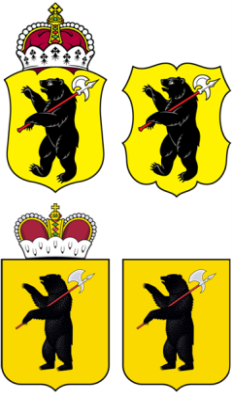 ЯРОСЛАВСКАЯ ОБЛАСТНАЯ ДУМА Д Е П У Т А ТЯРОСЛАВСКОЙ ОБЛАСТНОЙ ДУМЫ седьмого созыва  (2018-2023)«____» _________________2021 Г.                                                                                        №____________На основании статьи 27 Устава Ярославской области вношу на рассмотрение Ярославской областной Думы в качестве законодательной инициативы поправки  к проекту закона Ярославской области «О внесении изменений в Закон Ярославской области «Об областном бюджете на 2021 год и на плановый период 2022 и 2023 годов», внесенному Губернатором Ярославской области 05.02.2021 вх. № 247), следующего содержания:Перераспределить расходы областного бюджета на 2021 год по Государственной программе (код целевой классификации 39.0.00.00000) «Местное самоуправление в Ярославской области», предусмотрев субсидию (код целевой классификации 39.6.01.75350) на реализацию мероприятий инициативного бюджетирования на территории Ярославской области (поддержка местных инициатив) городскому округу г. Ярославль:муниципальному общеобразовательному учреждению «Средняя школа № 99» г. Ярославля (г. Ярославль, ул. Труфанова, д. 25-а) на устройство ограждения территории на сумму 2300000 (два миллиона триста тысяч) рублей;муниципальному общеобразовательному учреждению «Гимназия №2» г. Ярославля (г. Ярославль, Ленинградский проспект, д. 87) на устройство ограждения территории на сумму  2200000 (два миллиона двести тысяч) рублей;муниципальному дошкольному образовательному учреждению «Детский сад №145» г. Ярославля (г. Ярославль, ул. Громова, д. 54-а на частичный ремонт асфальтового покрытия территории на сумму 500000 (пятьсот тысяч) рублей; центральной детской библиотеке имени Ярослава Мудрого муниципального учреждения культуры «Централизованная система детских библиотек города Ярославля» (г. Ярославль, ул. Труфанова, д. 17, к. 2), на приобретение оборудования на сумму 145000 (сто сорок пять тысяч) рублей;центральной библиотеке  им. М. Ю. Лермонтова муниципального учреждения культуры «Централизованная библиотечная система города Ярославля» (г. Ярославль, пр-т Толбухина, д. 11) на приобретение оборудования и программного обеспечения на сумму 140287 (сто сорок тысяч двести восемьдесят семь рублей).за счет уменьшения на указанную сумму нераспределенных средств по Субсидии на реализацию мероприятий инициативного бюджетирования на территории Ярославской области (поддержка местных инициатив).Внести соответствующие изменения в приложения к законопроекту.Обоснование поправки: поправки подготовлены на основании обращений образовательных организаций, общественности.Депутат Ярославской областной Думы                              Н.А. Александрычев                                 